Application Letter Sample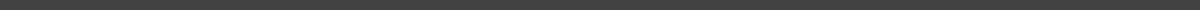 [Date][Recipient’s Name]
[Recipient's Title]
[Company Name]
[Company Address]
[City, State, Zip Code]Dear [Recipient’s Name],I am writing to express my interest in the Marketing Coordinator position advertised on your company’s careers page. With a Bachelor’s degree in Marketing and over three years of experience in a fast-paced marketing agency, I have developed a comprehensive skill set that aligns with the requirements of this role. My expertise in campaign management, coupled with my commitment to fostering creative collaboration, makes me a perfect candidate for your team.Introduction:
Briefly introduce yourself and mention how you came to know about the job opening.Professional Background:
Highlight your educational background and relevant work experience.Skills and Achievements:
Detail the specific skills and achievements that make you suitable for the position.Motivation for Application:
Discuss why you are interested in the position and the company.Conclusion and Call to Action:
Conclude by thanking the recipient for considering your application and suggest a meeting or interview to discuss your application further.I am eager to bring my background in strategic planning and my proactive approach to your team. I am particularly impressed by your company’s innovative approach to digital marketing and believe that my experience in launching successful social media campaigns can contribute to your objectives.Thank you for considering my application. I look forward to the opportunity to discuss how I can contribute to the continued success and growth of [Company Name].Sincerely,[Your Name]
[Your Contact Information]